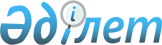 Об утверждении государственного образовательного заказа на подготовку кадров с техническим и профессиональным, послесредним образованием
					
			Утративший силу
			
			
		
					Постановление акимата Кызылординской области от 28 февраля 2019 года № 1340. Зарегистрировано Департаментом юстиции Кызылординской области 1 марта 2019 года № 6724. Утратило силу постановлением акимата Кызылординской области от 13 марта 2020 года № 184
      Сноска. Утратило силу постановлением акимата Кызылординской области от 13.03.2020 № 184 (вводится в действие со дня первого официального опубликования).
      В соответствии с подпунктом 8-3) пункта 2 статьи 6 Закона Республики Казахстан от 27 июля 2007 года "Об образовании" и статьей 27 Закона Республики Казахстан от 6 апреля 2016 года "О правовых актах" акимат Кызылординской области ПОСТАНОВЛЯЕТ:
      1. Утвердить прилагаемый государственный образовательный заказ на подготовку кадров с техническим и профессиональным, послесредним образованием.
      2. Признать утратившим силу постановление акимата Кызылординской области от 5 июля 2018 года № 1159 "Об утверждении государственного образовательного заказа на подготовку специалистов с техническим и профессиональным, послесредним образованием" (зарегистрировано в Реестре государственной регистрации нормативных правовых актов за номером 6372, опубликовано 12 июля 2018 года в Эталонном контрольном банке нормативных правовых актов Республики Казахстан).
      3. Государственному учреждению "Управление образования Кызылординской области" в установленном законодательством порядке принять меры, вытекающие из настоящего постановления.
      4. Контроль за исполнением настоящего постановления возложить на заместителя акима Кызылординской области Рустемова Р.Р.
      5. Настоящее постановление вводится в действие со дня первого официального опубликования. Государственный образовательный заказ на подготовку кадров с техническим и профессиональным, послесредним образованием
      Примечание: 
      * специальность, по которой предусматривается подготовка кадров из числа граждан с особыми образовательными потребностями.
					© 2012. РГП на ПХВ «Институт законодательства и правовой информации Республики Казахстан» Министерства юстиции Республики Казахстан
				
      Аким Кызылординской области 

К. Кушербаев
Утвержден постановлением акимата Кызылординской области от "28" февраля 2019 года № 1340
П/н
Наименование специальности
Код специальности 
Местный бюджет, количество мест

(очная форма обучения) 
Местный бюджет, количество мест

(очная форма обучения) 
Средняя стоимость расходов обучения на одного специалиста

(тысяч тенге)
П/н
Наименование специальности
Код специальности 
на базе 9 класса 
на базе 11 класса
Средняя стоимость расходов обучения на одного специалиста

(тысяч тенге)
1
2
3
4
5
6
0100000 - Образование
0100000 - Образование
0100000 - Образование
0100000 - Образование
0100000 - Образование
0100000 - Образование
1
Дошкольное воспитание и обучение
0101000
50
25
480,02
2
Физическая культура и спорт
0103000
40 
480,02
3
Начальное образование
0105000
20
480,02
4
Основное среднее образование
0111000
80
480,02
0300000 - Медицина, фармацевтика
0300000 - Медицина, фармацевтика
0300000 - Медицина, фармацевтика
0300000 - Медицина, фармацевтика
0300000 - Медицина, фармацевтика
0300000 - Медицина, фармацевтика
5
Лечебное дело
0301000
50
25
398,5
6
Сестринское дело*
0302000
25
175
398,5
7
Лабораторная диагностика
0305000
25
398,5
8
Фармация
0306000
25
398,5
9
Стоматология ортопедическая
0307000
25
398,5
0400000 - Искусство и культура
0400000 - Искусство и культура
0400000 - Искусство и культура
0400000 - Искусство и культура
0400000 - Искусство и культура
0400000 - Искусство и культура
10
Инструментальное исполнительство и музыкальное искусство эстрады (по видам)
0404000
42
11
1229,81
11
Хоровое дирижирование
0405000
9
1
1229,81
12
Пение*
0407000
13
2
1229,81
13
Хореографическое искусство
0408000
9
1
1229,81
0500000 - Сервис, экономика и управление
0500000 - Сервис, экономика и управление
0500000 - Сервис, экономика и управление
0500000 - Сервис, экономика и управление
0500000 - Сервис, экономика и управление
0500000 - Сервис, экономика и управление
14
Обслуживание и ремонт телекоммуникационного оборудования и бытовой техники (по отраслям)
0502000
25
480,02
15
Парикмахерское искусство и декоративная косметика*
0506000
50
480,02
16
Организация обслуживания гостиничных хозяйств
0507000
40
480,02
17
Организация питания*
0508000
175
50
480,02
18
Туризм (по отраслям)
0511000
25
480,02
19
Маркетинг (по отраслям)
0513000
90
480,02
0900000 - Энергетика
0900000 - Энергетика
0900000 - Энергетика
0900000 - Энергетика
0900000 - Энергетика
0900000 - Энергетика
20
Электрооборудование электрических станций и сетей (по видам)
0901000
50
480,02
21
Электроснабжение (по отраслям)
0902000
40
480,02
22
Теплоэнергетические установки тепловых электрических станций
0906000
65
480,02
23
Теплотехническое оборудование и системы теплоснабжения (по видам)
0907000
25
20
480,02
24
Электрическое и электромеханическое оборудование (по видам)
0910000
20
480,02
1000000 - Металлургия и машиностроение
1000000 - Металлургия и машиностроение
1000000 - Металлургия и машиностроение
1000000 - Металлургия и машиностроение
1000000 - Металлургия и машиностроение
1000000 - Металлургия и машиностроение
25
Механообработка, контрольно-измерительные приборы и автоматика в промышленности
1013000
25
480,02
1100000 - Транспорт (по отраслям)
1100000 - Транспорт (по отраслям)
1100000 - Транспорт (по отраслям)
1100000 - Транспорт (по отраслям)
1100000 - Транспорт (по отраслям)
1100000 - Транспорт (по отраслям)
26
Токарное дело и металлообработка (по видам)*
1109000
75
480,02
27
Сварочное дело (по видам)*
1114000
100
480,02
28
Электромеханическое оборудование в промышленности (по видам)*
1115000
50
480,02
29
Холодильно-компрессорные машины и установки
1119000
25
480,02
1200000 - Производство, монтаж, эксплуатация и ремонт (по отраслям)
1200000 - Производство, монтаж, эксплуатация и ремонт (по отраслям)
1200000 - Производство, монтаж, эксплуатация и ремонт (по отраслям)
1200000 - Производство, монтаж, эксплуатация и ремонт (по отраслям)
1200000 - Производство, монтаж, эксплуатация и ремонт (по отраслям)
1200000 - Производство, монтаж, эксплуатация и ремонт (по отраслям)
30
Техническое обслуживание, ремонт и эксплуатация автомобильного транспорта*
1201000
140
480,02
31
Швейное производство и моделирование одежды*
1211000
220
25
480,02
32
Хлебопекарное, макаронное и кондитерское производство*
1219000
45
480,02
33
Рыбное производство*
1221000
25
480,02
1300000 - Связь, телекоммуникации и информационные технологии
1300000 - Связь, телекоммуникации и информационные технологии
1300000 - Связь, телекоммуникации и информационные технологии
1300000 - Связь, телекоммуникации и информационные технологии
1300000 - Связь, телекоммуникации и информационные технологии
1300000 - Связь, телекоммуникации и информационные технологии
34
Вычислительная техника и программное обеспечение (по видам)*
1304000
20
480,02
35
Радиоэлектроника и связь (по видам)
1306000
25
480,02
36
Оптическое и электронное оборудование (по видам)
1309000
40
480,02
1400000 - Строительство и коммунальное хозяйство
1400000 - Строительство и коммунальное хозяйство
1400000 - Строительство и коммунальное хозяйство
1400000 - Строительство и коммунальное хозяйство
1400000 - Строительство и коммунальное хозяйство
1400000 - Строительство и коммунальное хозяйство
37
Строительство и эксплуатация зданий и сооружений*
1401000
345
50
480,02
38
Монтаж и эксплуатация внутренних санитарно-технических устройств, вентиляции и инженерных систем (по видам)*
1403000
75
25
480,02
39
Монтаж и эксплуатация оборудования и систем газоснабжения*
1405000
45
480,02
40
Монтаж магистральных локальных и сетевых трубопроводов*
1406000
20
480,02
41
Производство строительных изделий и конструкций*
1412000
20
480,02
42
Мебельное производство (по видам)*
1414000
25
480,02
1500000 - Сельское хозяйство, ветеринария и экология
1500000 - Сельское хозяйство, ветеринария и экология
1500000 - Сельское хозяйство, ветеринария и экология
1500000 - Сельское хозяйство, ветеринария и экология
1500000 - Сельское хозяйство, ветеринария и экология
1500000 - Сельское хозяйство, ветеринария и экология
43
Техническое обслуживание и ремонт сельскохозяйственной техники*
1501000
75
480,02
44
Агрономия
1502000
20
480,02
45
Фермерское хозяйство (по профилю)*
1504000
120
100
480,02
46
Лесное хозяйство, садово-парковое и ландшафтное строительство (по видам)*
1508000
20
480,02
47
Ветеринария*
1513000
20
25
480,02
Всего
Всего
Всего
2478
650